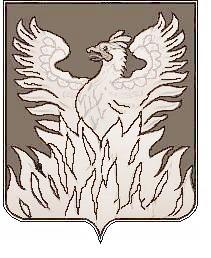 Г Л А В Амуниципального образования«Городское поселение Воскресенск»Воскресенского муниципального районаМосковской областиП О С Т А Н О В Л Е Н И Е                                         от_________________________№_________Об утверждении Административного регламентапо предоставлению муниципальной услуги«Освидетельствование  объектов индивидуального жилищного строительства, осуществляемого с привлечением средств материнского (семейного) капитала»В соответствии с Федеральным законом от 27 июля 2010 года № 210-ФЗ «Об организации предоставления государственных и муниципальных услуг», постановлением Правительства Российской Федерации от 16 мая 2011 года № 373 «О разработке и утверждении административных регламентов государственных функций и административных регламентов предоставления государственных услуг», постановлением Правительства РФ от 18.08.2011 №686 №Об утверждении правил выдачи документа, подтверждающего проведение основных работ по строительству (реконструкции) объекта индивидуального жилищного строительства, осуществляемому с привлечением средств материнского (семейного) капитала» и постановлением администрации городского поселения Воскресенск от 27 апреля 2012 года №157 «О Порядке разработки и утверждения административных регламентов предоставления муниципальных услуг (исполняемых функций) администрации городского поселения Воскресенск», ПОСТАНОВЛЯЮ:1. Утвердить прилагаемый Административный регламент администрации городского поселения Воскресенск Воскресенского муниципального района Московской области по предоставлению муниципальной услуги «Освидетельствование объектов индивидуального жилищного строительства, осуществляемого с привлечением средств материнского (семейного) капитала».2. Управлению информационно-аналитической и организационной работы администрации городского поселения Воскресенск опубликовать настоящее постановление и утвержденный Административный регламент в Воскресенской районной газете «Наше слово» и  разместить на официальном сайте городского поселения Воскресенск.3.   Настоящее постановление вступает в силу со дня подписания.4. Контроль  исполнения настоящего постановления возложить на заместителя главы администрации - начальника управления архитектуры, градостроительства и муниципального контроля А. В. Князева.Глава городского поселения Воскресенск					    А. В. КвардаковУтвержден постановлением главы   городского поселения Воскресенскот __________________ №_______АДМИНИСТРАТИВНЫЙ РЕГЛАМЕНТПО ПРЕДОСТАВЛЕНИЮ МУНИЦИПАЛЬНОЙ УСЛУГИ«ОСВИДЕТЕЛЬСТВОВАНИЕ ОБЪЕКТОВ ИНДИВИДУЛЬНОГО ЖИЛИЩНОГО СТРОИТЕЛЬСТВА, ОСУЩЕСТВЛЯЕМОГО  С ПРИВЛЕЧЕНИЕМ СРЕДСТВ МАТЕРИНСКОГО (СЕМЕЙНОГО) КАПИТАЛА »Раздел I. Общие положения1. Предмет регулирования1.1. Настоящий административный Регламент предоставления муниципальной услуги «Освидетельствование объектов индивидуального жилищного строительства, осуществляемого с привлечением средств материнского (семейного) капитала "	(далее - муниципальная услуга) устанавливает последовательность и сроки административных процедур (действий) и (или) принятия решений по предоставлению муниципальной услуги, осуществляемые по запросу (заявлению) физического лица либо его уполномоченного представителя (далее - Регламент).2. Лица, имеющие право на получение муниципальной услуги              2.1. В качестве лиц, имеющих право на получение муниципальной услуги, могут выступать физические лица - собственники соответствующего объекта индивидуального жилищного строительства (далее - Заявитель).						              2.2. Интересы заявителей, указанных в пункте 2.1 Регламента, могут представлять иные лица, уполномоченные заявителем в установленном законом порядке.Требования к порядку информирования о порядке предоставлениямуниципальной услугиИнформация о месте нахождения и графике работы отдела подготовки исходно-разрешительной документации управления архитектуры, градостроительства и муниципального контроля администрации городского поселения Воскресенск Воскресенского муниципального района Московской области (далее - Отдел), организаций, участие которых необходимо при предоставлении муниципальной услуги содержится в Приложении № 1 к настоящему Регламенту.         3.2. Информацию о порядке предоставления муниципальной услуги также
можно получить:           -непосредственно при личном обращении в Отдел, предоставляющий муниципальную услугу;					- с использованием средств телефонной связи 	+7 (496) 44212-15;- в сети Интернет на официальном сайте  http://www.vosgoradmin.ru	;         - на информационных стендах Отдела, предоставляющего муниципальную услугу;	- на портале федеральной муниципальной информационной системы «Единый портал государственных и муниципальных услуг (функций)» в информационно-телекоммуникационной сети Интернет по адресу: http://gosuslugi.ru (далее – Единый портал);-на портале государственной информационной системы «Портал государственных и муниципальных услуг (функций) Московской области» в информационно-телекоммуникационной сети Интернет по адресу; http://pgu.mosreg.ru (далее - Портал Московской области);- в средствах массовой информации.Консультирование по вопросам предоставления муниципальной услуги осуществляется в устной форме бесплатно.Консультации по вопросам предоставления муниципальной услуги предоставляют специалисты Отдела (далее - специалисты).При ответах на телефонные звонки и устные обращения заявителей специалисты подробно и в вежливой (корректной) форме информируют обратившихся по интересующим их вопросам. Ответ на телефонный звонок должен начинаться с информации о наименовании органа, в который позвонил заявитель, фамилии, имени, отчестве и должности специалиста, принявшего телефонный звонок.Если суть поставленного в телефонном звонке вопроса не относится к компетенции специалиста, принявшего телефонный звонок, звонок должен быть переадресован (переведен) на специалиста с необходимой компетенцией, или заявителю должен быть сообщен телефонный номер, по которому можно получить необходимую информацию или предложено изложить суть обращения в письменной форме.Специалисты, осуществляющие прием и консультирование (лично или по телефону), обязаны относиться к обратившимся заявителям корректно и внимательно, не унижая их чести и достоинства.	3.3. На информационных стендах в помещении, предназначенном для приема     документов,  размещается следующая информация:- извлечения из законодательных и иных нормативных правовых актов, содержащих нормы, регулирующие деятельность по предоставлению муниципальной услуги;- извлечения из текста настоящего Регламента с приложениями; - блок-схема и краткое описание порядка предоставления муниципальной услуги;- перечень документов, необходимых для получения муниципальной услуги, а также требования, предъявляемые к этим документам; - график приема заявителей;- образцы оформления документов, необходимых для предоставления муниципальной услуги;- порядок информирования о ходе предоставления муниципальной услуги; - порядок обжалования решений, действий или бездействия специалистов, ответственных за предоставление муниципальной услуги;- месторасположение, график (режим) работы, номера телефонов, адреса Интернет-сайтов и электронной почты органов и организаций, в которых заявитель может получить документы, необходимые для получения муниципальной услуги.  3.4. Письменное обращение, а также обращение, составленное заявителем в информационной системе для предоставления муниципальной услуги в электронном виде или федеральной государственной информационной системе «Единый портал государственных и муниципальных услуг (функций)» о порядке предоставления муниципальной услуги составляется в свободной форме и содержит следующие сведения:- ФИО заявителя;- адрес проживания заявителя;- содержание обращения;- дата и время составления обращения;- подпись заявителя (указывается при отправке почтовым отправлением).- электронная подпись заявителя (указывается при отправке обращения электронной почтой, посредством информационной системы для предоставления муниципальной услуги в электронном виде или федеральной государственной информационной системы «Единый портал государственных и муниципальных услуг (функций)» или Портала Московской области).Ответ на письменное обращение о порядке предоставления муниципальной услуги отправляется тем же способом, что и полученный в обращении заявителя запрос, если иное не указано в таком обращении. Ответ на письменное обращение, полученное посредством электронной почты или информационной системы для предоставления муниципальной услуги в электронном виде, федеральной государственной информационной системы «Единый портал государственных и муниципальных услуг (функций)» или Порталом Московской области, предоставляется в течение 5 рабочих дней с момента получения обращения. Подготовка и отправка ответа за подписью главы городского поселения Воскресенск Воскресенского муниципального района Московской области и с печатью, оформленного на официальном бланке администрации городского поселение Воскресенск Воскресенского муниципального района Московской области» осуществляется в течение 30 дней с момента получения обращения.3.5. Доступ к информационным материалам о порядке предоставления муниципальной услуги, размещенным в сети Интернет на официальном сайте городского поселения Воскресенск Воскресенского муниципального района Московской области, организуется в круглосуточном ежедневном режиме.При организации доступа не допускается требование от заявителя указания личных сведений, заполнения регистрационных форм или осуществления иных регистрационных действий, связанных с ознакомлением с такими материалами.Информация и информационные материалы о порядке предоставления муниципальной услуги включают в себя следующие сведения:- контактная информация, местонахождение и график работы отдела.- перечень должностных лиц администрации городского поселения Воскресенск с указанием их ФИО, должности и контактных телефонов;- требования к заявителям, включая указание категорий заявителей, имеющих первоочередное право на получение муниципальной услуги;- порядок подачи заявления о предоставлении муниципальной услуги;- бланки и образец заполненного заявления, подаваемого для получения муниципальной услуги, в соответствии с формой, приведённой в приложении к Регламенту;- перечень и формат документов, которые заявитель должен и (или) вправе представить для получения муниципальной услуги;- перечень оснований для отказа в приеме заявления и отказе в предоставлении муниципальной услуги;- требования настоящего Регламента.Предоставление информации о порядке предоставления муниципальной услуги многофункциональным центром (МФЦ) и размещение информационных материалов в помещении МФЦ осуществляется на основании соглашения, заключенного между этим центром и администрацией городского поселения Воскресенск (далее - Администрация), с учетом требований настоящего Регламента.Опубликование (размещение, распространение) информации о порядке предоставления муниципальной услуги в средствах массовой информации осуществляется в соответствии с законодательством Российской Федерации о средствах массовой информации, Федеральным законом от 9 февраля 2009г. № 8-ФЗ «Об обеспечении доступа к информации о деятельности государственных органов и органов местного самоуправления», иными нормативными правовыми актами Российской Федерации, регулирующими вопросы размещения информации в средствах массовой информации.Раздел II. Стандарт предоставления муниципальной услуги4. Наименование муниципальной услуги             4.1. Муниципальная услуга «Освидетельствование объектов индивидуального жилищного строительства, осуществляемого с привлечением средств материнского (семейного) капитала"5. Наименование органа, непосредственно отвечающего за предоставление муниципальной услуги          5.1. Полномочия по предоставлению муниципальной услуги осуществляются отделом подготовки исходно-разрешительной документации управления архитектуры, градостроительства и муниципального контроля администрации городского поселения Воскресенск Воскресенского муниципального района Московской области.Услуга может предоставляться многофункциональным центром предоставления государственных и муниципальных услуг (далее - МФЦ) на основании соглашения, заключенного между этим центром и Администрацией городского поселения Воскресенск, с учетом требований настоящего Регламента.       5.2. В целях, связанных с предоставлением муниципальной услуги, используются документы и информация, обрабатываемые, в том числе посредством межведомственного запроса, с использованием межведомственного информационного взаимодействия с Федеральной службой государственной регистрации, кадастра и картографии.В соответствии с требованиями пункта 3 статьи 7 Федерального закона от 27 июля 2010 года № 210-ФЗ, запрещено требовать от заявителя осуществления действий, в том числе согласований, необходимых для получения муниципальной услуги и связанных с обращением в иные государственные органы и организации, за исключением получения услуг, включенных в перечень услуг, являющихся необходимыми и обязательными для предоставления муниципальной услуги.5.3. Специалисты отдела и МФЦ не вправе требовать от заявителя осуществления действий, необходимых для получения муниципальной услуги и связанных с обращением в иные государственные органы (органы местного самоуправления) и организации, за исключением получения услуг, включенных в перечень услуг, которые являются необходимыми и обязательными для предоставления муниципальных услуг.6. Результат предоставления муниципальной услугиРезультатом предоставления муниципальной услуги является:- выдача Акта освидетельствования проведения  основных работ по строительству (реконструкции) объекта индивидуального жилищного строительства, по форме, утвержденной приказом Министерства регионального развития РФ от 17 июня 2011г. №286. (приложение № 3) оригинал в 2-х экземплярах.- выдача отказа в предоставлении Акта освидетельствования проведения  основных работ по строительству (реконструкции) объекта индивидуального жилищного строительства (приложение №7) оригинал в 1-м экземпляре.  Документы, являющиеся результатом предоставления муниципальной услуги, предоставляются на бумажном носителе. 7. Срок регистрации запроса (заявления) заявителяСрок регистрации запроса (заявления) заявителя о предоставлении муниципальной услуги осуществляется в течение одного рабочего дня с момента поступления запроса (заявления) в администрацию городского поселения Воскресенск Воскресенского муниципального района Московской областиСрок предоставления муниципальной услугиОбщий срок предоставления муниципальной услуги включает срок межведомственного взаимодействия органов власти и организаций в процессе предоставления муниципальной услуги и не может превышать 10 рабочих дней.Срок предоставления муниципальной услуги исчисляется со дня, следующего за днем регистрации запроса (заявления).В общий срок предоставления муниципальной услуги не включается срок, на который приостанавливается предоставление муниципальной услуги.Срок приостановления предоставления муниципальной услуги9.1. Приостановление предоставления муниципальной услуги законодательством Российской Федерации не предусмотрено.10. Срок выдачи (направления) документов, являющихся результатом предоставления муниципальной услуги        10.1. Срок выдачи документов не должен превышать срока предоставления муниципальной услуги.11 .Правовые основания предоставления муниципальной услугиПредоставление муниципальной услуги осуществляется в соответствии с:-  Конституцией Российской Федерации ("Российская газета", N 7, 21.01.2009г.; "Собрание законодательства РФ", 26.01.2009г., N 4, ст. 445; "Парламентская газета", N 4, 23-29.01.2009г.);- Федеральным законом от 06.10.2003 N 131-ФЗ "Об общих принципах организации местного самоуправления в Российской Федерации" с последующими изменениями и дополнениями (Собрание законодательства РФ", 06.10.2003г., N 40, ст. 3822; "Парламентская газета", N 186, 08.10.2003г.; "Российская газета", N 202, 08.10.2003г.; официальный интернет-портал правовой информации http://www.pravo.gov.ru, 01.07.2012г.; "Собрание законодательства РФ", 02.07.2012г., N 27, ст. 3587; "Российская газета", N 150, 04.07.2012г.; "Парламентская газета", N 25, 06-12.07.2012г.); - Градостроительным кодексом Российской Федерации от 29.12.2004 № 190-ФЗ ("Российская газета", N 290, 30.12.2004г.; "Собрание законодательства РФ", 03.01.2005г., N 1 (часть 1), ст. 16; "Парламентская газета", N 5-6, 14.01.2005г.; официальный интернет-портал правовой информации http://www.pravo.gov.ru - 25.06.2012г.);-Постановлением Правительства Российской Федерации от 18.08.2011 №686 «Об утверждении правил выдачи документа, подтверждающего проведение основных работ по строительству (реконструкции) объекта индивидуального жилищного строительства, осуществляемому с привлечением средств материнского (семейного) капитала» (Собрание законодательства Российской Федерации, 2010, N 49, ст. 6516, 24 августа 2011 г., в "РГ" - Федеральный выпуск №5562)- Приказом Министерства регионального развития Российской Федерации от 17.06.2011г. №286 (29 июля 2011 г. в "РГ" - Федеральный выпуск №5541)- постановлением главы муниципального образования «Городского поселение Воскресенск» Воскресенского муниципального района Московской области от 02.10.2013 № 524 «Об утверждении порядка осмотра объектов индивидуального жилищного строительства и выдачи документа, подтверждающего проведение основных работ по строительству (реконструкции) объектов индивидуального жилищного строительства, осуществляемому с привлечением средств материнского (семейного)  капитала на территории городского поселения Воскресенск Воскресенского муниципального  района Московской области» (Наше Слово от 29.10.2013года №120 (12206).12. Исчерпывающий перечень документов, необходимых для предоставлениямуниципальной услугиПри обращении за получением муниципальной услуги заявитель представляет;Запрос (заявление) на предоставление муниципальной услуги (далее - запрос).Запрос (заявление) в форме документа на бумажном носителе оформляется согласно приложению №4 к Регламенту.12.1.2. В целях получения Акта освидетельствования проведения  основных работ по строительству (реконструкции) объекта индивидуального жилищного строительства, заявитель прилагает к запросу (заявлению) документ, удостоверяющий личность заявителя.Перечень документов, необходимых для предоставления муниципальной услуги, является исчерпывающим.Документами, подлежащими представлению в рамках межведомственного информационного взаимодействия являются:- правоудостоверяющий документ на земельный участок.Заявитель вправе представить указанный документ по собственной инициативе.Непредставление заявителем указанного документа не является основанием для отказа заявителю в предоставлении муниципальной услуги.В случае обращения за оказанием муниципальной услуги представителем заявителя, дополнительно представляется документ, подтверждающий его полномочия, а также паспорт или иной документ, удостоверяющий личность в соответствии с законодательством Российской Федерации.В качестве документа, подтверждающего полномочия на осуществление действия от имени заявителя, может быть предоставлена оформленная, в соответствии с законодательством Российской Федерации, доверенность.Не допускается требовать от заявителя предоставления документов и информации, которые находятся в распоряжении органов, предоставляющих муниципальные услуги, иных органов муниципальной власти, органов местного самоуправления, организаций в соответствии с нормативными правовыми актами Российской Федерации, муниципальными правовыми актами.Не допускается требовать от заявителя предоставления документов и информации или осуществления действий, предоставление или осуществление которых не предусмотрено нормативными правовыми актами, регулирующими отношения, возникающие в связи с предоставлением муниципальной услуги.         12.7. Заявитель может подать запрос (заявление) о предоставлении муниципальной услуги в многофункциональный центр предоставления муниципальных и муниципальных услуг (далее - МФЦ) в случае, если между администрацией городского поселения Воскресенск Воскресенского муниципального района Московской области и многофункциональным центром заключено соглашение о взаимодействии.13. Исчерпывающий перечень оснований для отказа в приеме документов, необходимых для предоставления муниципальной услуги             13.1. Основаниями для отказа в приеме документов, необходимых для предоставления муниципальной услуги, являются: непредставление документов, предусмотренных п 12.1., в том числе:         -поданное заявление не соответствует форме, установленной настоящим Регламентом;         - представленные заявителем документы не соответствуют установленным требованиям;в заявлении указана заведомо ложная информация или информация, не подтверждаемая прилагаемыми документами;заявление подано лицом, не уполномоченным совершать такого рода действия;в представленных заявителем документах содержатся противоречивые сведения.Перечень оснований отказа в приеме документов, необходимых для предоставления муниципальной услуги, является исчерпывающим.             13.2. Письменное решение об отказе в приеме запроса (заявления) и документов, необходимых для получения муниципальной услуги подписывается главой городского поселения Воскресенск или уполномоченным должностным лицом администрации и выдается заявителю с указанием причин отказа (Приложение №6).            13.3. Решение об отказе в приеме запроса (заявления) и документов, представленных в электронной форме, подписывается уполномоченным должностным лицом администрации с использованием электронной цифровой подписи (электронной подписи) и направляется заявителю по электронной почте и (или) через Единый портал или Портал Московской области не позднее следующего рабочего дня с даты регистрации запроса (заявления).          13.4. По требованию заявителя, решение об отказе в приеме запроса (заявления) и документов предоставляется в электронной форме или может выдаваться лично или направляться по почте в письменной форме либо выдается через МФЦ.14. Исчерпывающий перечень оснований для приостановления или отказа в предоставлении муниципальной услуги14.1. Приостановление предоставления муниципальной услуги законодательством Российской Федерации не предусмотрено.          14.2. Основаниями для отказа в предоставлении муниципальной услуги являются:- непредставление документов, определенных п. 12.1.настоящего Регламента;- представление документов в ненадлежащий орган;- в ходе освидетельствования проведения основных работ по строительству объекта индивидуального жилищного строительства (монтаж фундамента, возведение стен и кровли) будет установлено, что такие работы не выполнены в полном объеме;- в ходе освидетельствования проведения основных работ по реконструкции объекта индивидуального жилищного строительства будет установлено, что в результате таких работ общая площадь жилого помещения не увеличивается, либо увеличивается менее чем на учетную норму площади жилого помещения, устанавливаемую в соответствии с жилищным законодательством Российской Федерации.Перечень оснований для отказа в предоставлении муниципальной услуги является исчерпывающим.          14.3. Решение об отказе в предоставлении муниципальной услуги подписывается главой городского поселения Воскресенск или уполномоченным должностным лицом администрации с указанием причин отказа и выдается заявителю лично, либо направляется по почте, либо выдается через МФЦ не позднее следующего рабочего дня с даты подписания решения об отказе в предоставлении муниципальной услуги.           14.4. Решение об отказе в предоставлении муниципальной услуги по запросу (заявлению), поданному в электронной форме, подписывается главой городского поселения Воскресенск или уполномоченным должностным лицом администрации с указанием причин отказа с использованием электронной цифровой подписи (электронной подписи) и направляется заявителю по электронной почте и (или) через Единый портал либо Портал Московской области не позднее следующего рабочего дня с даты принятия решения об отказе в предоставлении муниципальной услуги (если иное не предусмотрено законодательством Российской Федерации).15. Перечень услуг, необходимых и обязательных  для предоставления муниципальной услуги, в том числе сведения о документах, выдаваемых организациями, участвующими в предоставлении муниципальной услуги.          15.1. Услугами, необходимыми и обязательными для предоставления муниципальной услуги и оказываемыми организациями, участвующими в предоставлении муниципальной услуги, являются:	- предоставление правоустанавливающих документов на земельный участок (постановление о предоставлении земельного участка, договор аренды земельного участка, свидетельство о государственной регистрации права на земельный участок).16. Порядок, размер и основания взимания платы за предоставлениемуниципальной услуги       16.1. Предоставление муниципальной услуги осуществляется бесплатно.17. Порядок, размер и основания взимания платы за предоставление услуг, необходимых и обязательных для предоставления муниципальной услуги.17.1. Предоставление услуг, необходимых и обязательных для предоставления муниципальной услуги осуществляется бесплатно.18. Максимальный срок ожидания в очереди при подаче заявления (запроса) опредоставлении муниципальной услуги, услуги организации, участвующей впредоставлении муниципальной услуги, и при получении результата предоставления муниципальной услуги        18.1. Максимальный срок ожидания в очереди при подаче заявления (запроса) о предоставлении муниципальной услуги, услуги организации, участвующей в предоставлении муниципальной услуги, и при получении результата предоставления муниципальной услуги не должен превышать 15 минут.19. Требования к помещениям, в которых предоставляется муниципальная услуга,услуги организации, участвующей в предоставлении муниципальной услуги, кместам ожидания и приема заявителей, размещению и оформлению визуальной,текстовой и мультимедийной информации о порядке предоставления муниципальной услуги          19.1. Помещения, в которых предоставляется муниципальная услуга, предпочтительно размещаются на нижних этажах зданий и должны соответствовать санитарно-эпидемиологическим правилам и нормативам.Входы в помещения оборудуются пандусами, расширенными проходами, позволяющими обеспечить беспрепятственный доступ инвалидов, включая инвалидов, использующих кресла-коляски.При ином размещении помещений по высоте, должна быть обеспечена возможность получения муниципальной услуги маломобильными группами населения.Вход и выход из помещений оборудуются указателями.          19.2. Места для информирования, предназначенные для ознакомления заявителей с информационными материалами, оборудуются информационными стендами.          19.3. Места для ожидания на подачу или получение документов оборудуются стульями, скамьями.          19.4. Места для заполнения заявления оборудуются стульями, столами (стойками) и обеспечиваются образцами заявлений, писчей бумагой и канцелярскими принадлежностями (шариковыми ручками).           19.5. Кабинеты для приема заявителей должны быть оборудованы информационными табличками (вывесками) с указанием:номера кабинета;фамилии, имени, отчества и должности специалиста, осуществляющего предоставление муниципальной услуги.           19.6. Рабочие места муниципальных служащих, предоставляющих муниципальную услугу, оборудуются компьютерами и оргтехникой, позволяющими своевременно и в полном объеме получать справочную информацию по вопросам предоставления услуги и организовать предоставление муниципальной услуги в полном объеме.20. Показатели доступности и качества муниципальной услуги           20.1. Показателями доступности предоставления муниципальной услуги являются:- предоставление возможности получения муниципальной услуги в электронной форме или в многофункциональных центрах предоставления государственных и муниципальных услуг;- предоставление возможности получения информации о ходе предоставления муниципальной услуги, в том числе с использованием информационнокоммуникационных технологий;- транспортная доступность к местам предоставления муниципальной услуги; обеспечение беспрепятственного доступа лицам с ограниченными возможностями передвижения к помещениям, в которых предоставляется муниципальная услуга;- размещение информации о порядке предоставления муниципальной услуги наофициальном сайте администрации городского поселения Воскресенск Воскресенского муниципального района Московской области, информационных стендах, Едином портале, Портале Московской области.20.2. Показателями качества предоставления муниципальной услуги  являются:         - соблюдение сроков предоставления муниципальной услуги;          - соблюдение установленного времени ожидания в очереди при подаче запроса (заявления) и при получении результата предоставления муниципальной услуги;- соотношение количества рассмотренных в срок заявлений на предоставление муниципальной услуги к общему количеству заявлений, поступивших в связи с предоставлением муниципальной услуги;- своевременное направление уведомлений заявителям о предоставлении или прекращении предоставления муниципальной услуги;- соотношение количества обоснованных жалоб граждан по вопросам качества и доступности предоставления муниципальной услуги к общему количеству жалоб.Раздел III. Состав, последовательность и сроки выполнения административных процедур, требования к порядку их выполнения, в том числе особенности выполнения административных процедур в электроннойформе21. Состав, последовательность и сроки выполнения административныхпроцедур при предоставлении муниципальной услуги         21.1. Предоставление муниципальной услуги включает в себя следующие административные процедуры:        21.1.1. Прием (получение) запроса (заявления) и документов (информации), необходимых для предоставления муниципальной услуги.         21.1.2. Обработка документов (информации), необходимых для предоставления муниципальной услуги:- проверка правильности заполнения заявления;-проверка документов и достоверности сведений, изложенных в заявлении о предоставлении муниципальной услуги и документах;-выдача расписки о приеме документов (Приложение 5);- регистрация заявления.21.1.3. Формирование и направление межведомственного запроса в орган, участвующий в предоставлении муниципальной услуги;         21.1.4. Формирование результата предоставления муниципальной услуги.          21.1.5.Выдача (направление) заявителю документов и (или) информации, подтверждающих предоставление муниципальной услуги (отказ в предоставлении муниципальной услуги).21.2. Блок-схема предоставления муниципальной услуги приведена в приложении №2 к Регламенту. 21.3. Описание каждой административной процедуры:          21.3.1. Прием заявления о предоставлении услуги          21.3.1.1. Основанием для начала приема заявления о предоставлении муниципальной услуги является фактическое получение должностными лицами отдела в установленном порядке заявления с прилагаемыми документами.          21.3.1.2.  Содержание административной процедуры:- приём заявления в течение 5 минут;- проверка правильности заполнения заявления в течение 5 минут;          21.3.1.3. Должностным лицом отдела, ответственным за выполнение административных действий, указанных в п. 22.3.1.2 является специалист Отдела.          21.3.1.4. Критерии принятия решения:- правильность заполнения заявления в соответствии с Регламентом.           21.3.1.5. Результатом выполнения указанной административной процедуры является зарегистрированное заявление, которое и является основанием для начала следующей административной процедуры.Фиксацией результата административной процедуры является запись в журнале входящей корреспонденции.21.3.2. Проверка документов и достоверности сведений, изложенных в заявлении о предоставлении муниципальной услуги и документах  21.3.2.1. Основанием для начала проведения административной процедуры является зарегистрированное заявление о предоставлении муниципальной услуги.21.3.2.2. Содержание административной процедуры:- проверка наличия представленных документов, указанных в заявлении;- проверка комплектности документов, соответствие количества экземпляров;- проверка типа документов и их заверения.21.3.2.3. Должностным лицом отдела, ответственным за выполнение административных действий, указанных в п. 22.3.2.2 является специалист Отдела.21.3.2.4. Критерии принятия решения:- полнота и достоверность представленных документов.21.3.2.5. Результатом выполнения указанной административной процедуры является выявление недостающих документов, указанных в п.12.1 настоящего регламента, который и является основанием для начала следующей административной процедуры.21.3.3. Направление запросов в федеральные и государственные органы, органы местного самоуправления для получения сведений (документов)21.3.3.1. Основанием для начала административной процедуры является отсутствие оснований для отказа в приеме документов либо отказа в предоставлении муниципальной услуги.21.3.3.2. Содержание административной процедуры:- направление запроса в органы, являющиеся поставщиками сведений (документов), указанных в п. 5.2.;- получение от поставщиков сведений (документов).Срок подготовки и направления ответа на межведомственный запрос о представлении   документов и информации для предоставления государственной или муниципальной услуги с использованием межведомственного информационного взаимодействия не может превышать пяти рабочих дней со дня поступления межведомственного запроса в орган или организацию, предоставляющие документ и информацию, за исключением направления запроса о предоставлении документов в органы местного самоуправления.21.3.3.3. Должностным лицом отдела, ответственным за выполнение административных действий, указанных в п. 21.3.3.2 является начальник отдела, который является уполномоченным лицом, ответственным за направление запроса.21.3.3.4. Критерии принятия решения:- получение полной и достоверной информации от поставщиков сведений (документов).21.3.3.5. Результатом выполнения указанной административной процедуры является получение недостающих сведений (документов), указанных в пунктах 12.2. и 12.3. настоящего Регламента, который и является основанием для начала следующей административной процедуры.21.3.3.6. Фиксацией результата административной процедуры являются записи в системе гарантированной доставки сообщений.21.3.4. Принятие решения о предоставлении, либо отказе в предоставлении муниципальной услуги:21.3.4.1. Основанием для начала административной процедуры является наличие документов, указанных в пункте 12.1. настоящего административного регламента, а также отсутствие либо наличие обстоятельств, указанных в пункте 13 настоящего Регламента.  21.3.4.2.  Содержание административной процедуры: - передача заявления, документов и проекта решения (отказа) на подпись главе городского поселения Воскресенск;- подписание решения либо отказа;- передача документов в отдел подготовки исходно-разрешительной документации управления архитектуры, градостроительства и муниципального контроля, для исполнения.21.3.4.3. Должностным лицом администрации городского поселения Воскресенск, ответственным за выполнение административных действий, указанных в п. 21.3.4.2, является начальник Отдела. 21.3.4.4. Критерии принятия решения:-наличие резолюции главы городского поселения Воскресенск21.3.4.5. Результатом выполнения указанной административной процедуры является наложение резолюции должностного лица, которая и является основанием для начала следующей административной процедуры.21.3.5. Содержание административной процедуры:- выезд на место нахождения и осмотр объекта индивидуального жилищного строительства в присутствии лица, получившего государственный сертификат на материнский (семейный)  капитал, или его представителя.21.3.5.1. Основанием начала административной процедуры является зарегистрированное заявление с резолюцией главы городского поселения или уполномоченного должностного лица администрации с приложением документов.21.3.5.2. Должностным лицом, ответственным за выполнение выезда на место и осмотра объекта индивидуального жилищного строительства, является специалист отдела подготовки исходно-разрешительной документации управления архитектуры, градостроительства и муниципального контроля.21.3.6. Подготовка Акта освидетельствования проведения  основных работ по строительству (реконструкции) объекта индивидуального жилищного строительства и направление на утверждение главе городского поселения Воскресенск.21.3.6.1. Основанием для начала административной процедуры является получение документов на исполнение с резолюцией главы городского поселения Воскресенск или уполномоченного должностного лица.21.3.6.2. Должностным лицом администрации городского поселения Воскресенск, ответственным за выполнение административных действий, указанных в п. 21.3.6. является специалист отдела подготовки исходно-разрешительной документации управления архитектуры, градостроительства и муниципального контроля.21.3.6.3 Максимальный срок выполнения административной процедуры составляет 2 (два) рабочих дня.21.3.6.4. Критерии принятия решения: утверждение главой городского поселения Воскресенск Акта освидетельствования проведения  основных работ по строительству (реконструкции) объекта индивидуального жилищного строительства или подписание отказа в выдаче Акта, которые и являются основанием для начала следующей административной процедуры.21.3.7. Выдача или направление заявителю подписанного Акта освидетельствования проведения  основных работ по строительству (реконструкции) объекта индивидуального жилищного строительства или отказа в предоставлении Акта.21.3.7.1. Основанием для начала административной процедуры является получение утвержденных подписью  главы городского поселения Воскресенск документов, указанных в п.21.3.6.4.21.3.7.2. Содержание административной процедуры:- получение документов на исполнение, срок исполнения не более 2 дней; -выдача или направление заявителю подписанного Акта освидетельствования проведения  основных работ по строительству (реконструкции) объекта индивидуального жилищного строительства.- выдача отказа в предоставлении муниципальной услуги.21.3.7.3. Должностным лицом, ответственным за выполнение административных действий, указанных в п.21.3.7.2. является специалист Отдела. 21.3.7.4. Критерии принятия решения:- утвержденный главой городского поселения Воскресенск Акт освидетельствования проведения  основных работ по строительству (реконструкции) объекта индивидуального жилищного строительства; - отказ в выдаче Акта освидетельствования проведения  основных работ по строительству (реконструкции) объекта индивидуального жилищного строительства.21.3.7.5. Результатом выполнения указанной административной процедуры является выдача заявителю в 2-х экземплярах Акта освидетельствования проведения основных работ по строительству (реконструкции) объекта индивидуального жилищного строительства или направление его по адресу, указанному в заявлении, либо выдача отказа в предоставлении муниципальной услуги.
IV. Порядок и формы контроля за исполнением административного регламента предоставления муниципальной услуги.22. Порядок осуществления текущего контроля за соблюдением и исполнением ответственными должностными лицами положений административного регламента и иных нормативных правовых актов, устанавливающих требования к предоставлению муниципальной услуги, а также принятием ими решений .22.1. Текущий контроль за соблюдением и исполнением положений административного регламента и иных нормативных правовых актов, устанавливающих требования к предоставлению муниципальной услуги, осуществляется должностными лицами Администрации, ответственными за организацию работы по предоставлению муниципальной услуги.22.2. Текущий контроль за предоставлением муниципальной услуги осуществляется путем проведения плановых и внеплановых проверок действий и решений, принимаемых должностными лицами администрации.Порядок и периодичность осуществления плановых проверок полноты и качества предоставления муниципальной услуги устанавливается главой городского поселения Воскресенск; Внеплановые проверки проводятся при рассмотрении поступивших в администрацию обращений, содержащих жалобу на действие (бездействие) должностных лиц администрации, а также их должностных лиц, муниципальных служащих.  Проверки проводятся в присутствии начальника отдела. Продолжительность проведения проверки полноты и качества не может превышать 3-х дней, а также нарушать режим работы подразделения.Результаты проверки оформляются в виде акта проверки, в котором указываются выявленные недостатки и предложения по их устранению.22.3. По результатам контроля привлечение к ответственности виновных должностных лиц осуществляется в соответствии с законодательством Российской Федерации.V. Досудебный (внесудебный) порядок обжалования решений и действий (бездействия) органа местного самоуправления, предоставляющего муниципальную услугу, а также его должностных лиц, муниципальных служащих.Заявитель   имеет   право   обратиться   в   администрацию   городского поселения Воскресенск с жалобой, в том числе в следующих случаях:- нарушение срока регистрации заявления Заявителя о предоставлении муниципальной услуги;- нарушение срока предоставления муниципальной услуги;- требование у Заявителя  документов,  не  предусмотренных нормативными правовыми актами Российской Федерации, нормативными правовыми актами Московской области для предоставления муниципальной услуги;- отказ  в  приеме  документов, предоставление которых предусмотрено нормативными правовыми актами Российской Федерации, нормативными правовыми актами Московской области для предоставления муниципальной услуги, у Заявителя;- отказ  в  предоставлении  муниципальной  услуги, если основания отказа не предусмотрены федеральными законами и принятыми в соответствии с ними иными нормативными правовыми актами Российской Федерации, нормативными правовыми актами Московской области;- требование с  Заявителя  при предоставлении  муниципальной услуги платы, не предусмотренной нормативными правовыми актами Российской Федерации, нормативными правовыми актами Московской области;- отказ    руководителя    или    специалиста    администрации    городского поселения Воскресенск в исправлении допущенных опечаток и ошибок в выданных в результате предоставления муниципальной услуги документах либо нарушение установленного срока таких исправлений.Право на подачу жалоб имеют физические лица, обратившиеся в администрацию городского поселения Воскресенск с заявлением о предоставлении муниципальной услуги.          23.3. Жалоба подается в администрацию городского поселения Воскресенск в письменной форме на бумажном носителе либо в электронной форме.          23.4. Жалоба может быть направлена по почте, через многофункциональный центр, с использованием информационно-телекоммуникационной сети «Интернет», официального сайта администрации городского поселения Воскресенск, Единый портал либо Портал Московской области, а также может быть принята при личном приеме заявителя.Жалобы принимаются по адресу:Московская область, г. Воскресенск, пл. Ленина, д.З, каб. 456Справочные телефоны, факс: +7(496) 442-05-88Адрес официального сайта городского поселения Воскресенск в сети Интернет:www. vosgoradmin.ruАдрес электронной почты: vosorg@gov.vosnet.ru          23.5.Жалоба должна содержать:- наименование органа, предоставляющего муниципальную услугу; фамилию, имя, отчество должностного лица органа предоставляющего муниципальную услугу, либо муниципального служащего решения и действия (бездействие) которых обжалуются;	- фамилию, имя, отчество (при наличии), сведения о месте жительства Заявителя - физического лица, а также номер (номера) контактного телефона, адрес (адреса) электронной почты (при наличии) и почтовый адрес, по которым должен быть направлен ответ Заявителю;- сведения об обжалуемых решениях и действиях (бездействии) органа предоставляющего муниципальную услугу, должностного лица органа, предоставляющего муниципальную услугу, либо муниципального служащего;	- доводы, на основании которых Заявитель не согласен с решением и действием (бездействием) органа, предоставляющего муниципальную услугу, должностного лица органа, предоставляющего муниципальную услугу, либо муниципального служащего.           Заявителем могут быть представлены документы (при наличии), подтверждающие доводы Заявителя, либо их копии.           23.6. В случае если жалоба подается через представителя Заявителя, также представляется документ, подтверждающий полномочия на осуществление действий от имени Заявителя. В качестве документа, подтверждающего полномочия на осуществление действий от имени заявителя, может быть представлена оформленная в  соответствии с   законодательством Российской Федерации доверенность;23.7.   Жалоба, поступившая в администрацию городского поселения Воскресенск, подлежит рассмотрению специалистом администрации городского поселения Воскресенск уполномоченным на рассмотрение жалоб, который обеспечивает:            - прием и рассмотрение жалоб в соответствии с требованиями Федерального закона от 27.07.2010 № 210-ФЗ «Об организации предоставления государственных и муниципальных услуг»;           - информирование Заявителей о порядке обжалования решений и действий (бездействия) администрации городского поселения Воскресенск.Жалоба,  поступившая  в  администрацию городского поселения Воскресенск подлежит регистрации в администрации городского поселения Воскресенск не позднее следующего рабочего дня со дня ее поступления.           Жалоба подлежит рассмотрению:           - в течение 15 рабочих дней со дня ее регистрации в администрации городского поселения Воскресенск, если более короткие сроки рассмотрения жалобы не установлены главой администрации городского поселения Воскресенск;          - в течение пяти рабочих дней со дня ее регистрации в администрации городского поселения Воскресенск, в случае обжалования отказа администрации городского поселения Воскресенск, должностного лица администрации городского поселения Воскресенск в приеме документов у заявителя либо в исправлении допущенных опечаток и ошибок или в случае обжалования нарушения установленного срока таких исправлений.Жалоба может быть подана Заявителем на личном приеме.           В случае подачи жалобы при личном приеме Заявитель представляет документ, удостоверяющий его личность в соответствии с законодательством Российской Федерации.          Жалоба в письменной форме может быть также направлена по почте.В электронном виде жалоба может быть подана Заявителем посредством:- официального сайта Правительства   Московской области в информационно-телекоммуникационной сети Интернет;- официального  сайта  администрации городского поселения Воскресенск в информационно-телекоммуникационной сети Интернет;- Единого портала;- Портала Московской области.При подаче жалобы в электронном виде документы, указанные в пункте 23.6. настоящего Регламента, могут быть представлены в форме электронных документов, подписанных электронной подписью, вид которой предусмотрен законодательством Российской Федерации, при этом документ, удостоверяющий личность Заявителя, не требуется.Жалоба может быть подана Заявителем через многофункциональный центр. При поступлении жалобы многофункциональный центр обеспечивает ее передачу в администрацию городского поселения Воскресенск в порядке и сроки установленные соглашением о взаимодействии между многофункциональным центром и администрацией городского поселения Воскресенск, но не позднее следующего рабочего дня со дня поступления жалобы.           При этом срок рассмотрения жалобы исчисляется со дня регистрации жалобы в администрации городского поселения Воскресенск           23.13. В случае, если Заявителем подана в администрацию городского поселения Воскресенск жалоба, решение по которой не входит в компетенцию администрации городского поселения Воскресенск, в течение 3 рабочих дней со дня ее регистрации в администрации городского поселения Воскресенск жалоба перенаправляется администрацией городского поселения Воскресенск в уполномоченный на ее рассмотрение орган, о чем в письменной форме информируется Заявитель.           При этом срок рассмотрения жалобы исчисляется со дня регистрации жалобы в уполномоченном на ее рассмотрение органе.23.14. По результатам рассмотрения жалобы администрация городского поселения Воскресенск принимает одно из следующих решений:- удовлетворяет жалобу, в том числе в форме отмены принятого решения, исправления допущенных администрацией городского поселения Воскресенск опечаток и ошибок в выданных в результате предоставления муниципальной услуги документах, возврата Заявителю денежных средств, взимание которых не предусмотрено нормативными правовыми актами Российской Федерации, нормативными правовыми актами Московской области;- отказывает в удовлетворении жалобы.Не  позднее дня, следующего  за  днем  принятия  решения, указанного в пункте 23.13. настоящего Регламента, Заявителю в письменной форме и по желанию Заявителя в электронной форме направляется мотивированный ответ о результатах рассмотрения жалобы. При удовлетворении жалобы администрация городского поселения Воскресенск принимает исчерпывающие меры по устранению выявленных нарушений, в том числе по выдаче Заявителю результата муниципальной услуги, не позднее 5 рабочих дней со дня принятия решения, если иное не установлено законодательством Российской Федерации.Администрация городского  поселения Воскресенск отказывает в удовлетворении жалобы в следующих случаях:- подача жалобы лицом, полномочия которого не подтверждены в порядке,  установленном законодательством Российской Федерации;- наличия  решения  по  жалобе, принятого  ранее  в  соответствии  с требованиями Регламента в отношении того же Заявителя и по тому же предмету жалобы. В случае установления в ходе или по результатам рассмотрения жалобы признаков состава административного правонарушения или преступления должностное лицо, наделенное полномочиями по рассмотрению жалоб, незамедлительно направляет имеющиеся материалы в органы прокуратуры.Ответ по результатам рассмотрения жалобы направляется заявителю не позднее дня, следующего за днем принятия решения, в письменной форме. В ответе по результатам рассмотрения жалобы указываются:- наименование органа, предоставляющего муниципальную услугу, рассмотревшегожалобу, должность, фамилия, имя, отчество (при наличии) его должностного лица, принявшего решение по жалобе;- номер, дата, место принятия решения, включая сведения о должностном лице, решение или действие (бездействие) которого обжалуется; - фамилия, имя, отчество (при наличии) или наименование заявителя; - основания для принятия решения по жалобе; - принятое по жалобе решение;- в случае   если   жалоба   признана  обоснованной – сроки  устранения выявленныхнарушений, в том числе срок предоставления результата муниципальной услуги; сведения о порядке обжалования принятого по жалобе решения.Ответ по результатам рассмотрения жалобы подписывается главой городского поселения Воскресенск или должностным лицом, уполномоченным на   рассмотрение   жалобы    Администрация городского поселения Воскресенск отказывает в рассмотрении жалобы в следующих случаях:- наличия вступившего в законную силу решения суда, арбитражного суда по жалобе о том же предмете и по тем же основаниям;- подачи жалобы лицом, полномочия которого не подтверждены в порядке, установленном законодательством Российской Федерации;- наличия решения по жалобе, принятого ранее в соответствии с требованиями Регламента в отношении того же заявителя и по тому же предмету жалобы;- подачи жалобы с нарушением требований к ее содержанию, установленных пунктом 23.4 настоящего административного регламента.Администрация  городского поселения Воскресенск вправе оставить жалобу без ответа в следующих случаях:- наличия в жалобе нецензурных либо оскорбительных выражений, угроз жизни, здоровью и имуществу должностного лица, а также членов его семьи;- отсутствия возможности прочитать какую-либо часть текста жалобы, фамилию, имя, отчество (при наличии) и (или) почтовый адрес Заявителя, указанные в жалобе.           23.24. Заявитель вправе обжаловать принятое по жалобе решение в судебном порядке в соответствии с законодательством Российской Федерации.Приложение 1к административному регламентуСправочная информацияо месте нахождения, графике работы, контактных телефонах,адресах электронной почты администрации, его структурных подразделений, МФЦ и организаций, участвующих в предоставлении муниципальной услуги1. Администрация городского поселения Воскресенск Воскресенского муниципального района Московской областиМесто нахождения Администрации: Московская область, город Воскресенск, пл. Ленина, д. 3График работы:График приема заявителей:Почтовый адрес: 140200, Московская область, город Воскресенск, пл. Ленина, д. 3Контактный телефон: 8 (49644) 205-88Официальный сайт Администрации в информационно-коммуникационной сети «Интернет» (далее – сеть Интернет): www.vosgoradmin.ruАдрес электронной почты Администрации в сети Интернет:  vosorg@gov.vosnet.ru.2. Отдел подготовки исходно-разрешительной документации управления архитектуры, градостроительства и муниципального контроля администрации городского поселения Воскресенск Воскресенского муниципального района Московской области Место нахождения отдела подготовки исходно-разрешительной документации управления архитектуры, градостроительства и муниципального контроля администрации городского поселения Воскресенск Воскресенского муниципального района Московской области: Московская область, город Воскресенск, ул. Советская, д. 4-б, каб. 14График работы:График приема заявителей:Почтовый адрес: 140200, Московская область, город Воскресенск, ул. Советская, д.4б, 1 этаж, каб. 14Контактный телефон: 8(49644) 212-15Официальный сайт в сети Интернет: www.vosgoradmin.ruАдрес электронной почты в сети Интернет: vosarhitekt@yandex.ru3. Отделение государственного казенного учреждения Московской области «Московский областной многофункциональный центр предоставления государственных и муниципальных услуг» (далее – МФЦ) Место нахождения МФЦ:Московская область, г.Воскресенск, ул.Энгельса, д.14-а.График работы и приема граждан МФЦ:Почтовый адрес МФЦ: 140209, Московская область, г.Воскресенск, ул.Энгельса, д.14-а.Телефон Call-центра: 8-496-44-48-133.Официальный сайт в сети Интернет: в стадии разработки Адрес электронной почты в сети Интернет:  mfc@vmr-mo.ru.4. Федеральная служба государственной регистрации, кадастра и картографии по Московской области Воскресенский отделМесто нахождения Воскресенского отдела федеральной службы государственной регистрации, кадастра и картографии по Московской области: Московская область, город Воскресенск, ул. Советская, д. 5аГрафик работы и приема граждан: 
Почтовый адрес: 140200, Московская область, город Воскресенск, ул. Советская, д. 5аКонтактный телефон: 8(49644) 238-60Официальный сайт в сети Интернет: www. rosreestr.ru Адрес электронной почты в сети Интернет: fgu5029@u50.rosreestr.ruПриложение № 2к административному РегламентуБЛОК-СХЕМАПРЕДОСТАВЛЕНИЯ МУНИЦИПАЛЬНОЙ УСЛУГИ «ОСВИДЕТЕЛЬСТВОВАНИЕ ОБЪЕКТОВ ИНДИВИДУЛЬНОГО ЖИЛИЩНОГО СТРОИТЕЛЬСТВА, ОСУЩЕСТВЛЯЕМОГО  С ПРИВЛЕЧЕНИЕМ СРЕДСТВ МАТЕРИНСКОГО (СЕМЕЙНОГО) КАПИТАЛА»       да 							нетПриложение № 3к административному РегламентуФорма утверждена приказом Министерства регионального развития РФ от 17 июня 2011г. №286 			УТВЕРЖДАЮАКТ № освидетельствования проведения основных работ по строительству объекта индивидуального жилищного строительства (монтаж фундамента, возведение стен и кровли) или проведение работ по реконструкции объекта индивидуального жилищного строительства, в результате которых общая площадь жилого помещения (жилых помещений) реконструируемого объекта увеличивается не менее чем на учетную норму площади жилого помещения, устанавливаемую в соответствии с жилищным законодательством Российской ФедерацииОбъект капитального строительства (объект индивидуального жилищного строительства)
Сведения о застройщике или заказчике (представителе застройщика или заказчика) Сведения о лице, осуществляющем строительство (представителе лица, осуществляющего строительство) (нужное подчеркнуть)оборотная сторонаа также иные представители лиц, участвующих в осмотре объекта капитального строительства (объекта индивидуального жилищного строительства): Настоящий акт составлен о нижеследующем: 2. Наименование проведенных работ: 2.1. Основные работы по строительству объекта капитального строительства 2.2. Проведенные работы по реконструкции объекта капитального строительстваВ результате проведенных работ по реконструкции объекта капитального строительства общая
3. Даты: Приложения: 5. Подписи:Застройщик или заказчик (представитель застройщика или заказчика)Иные представители лиц, участвующих в осмотре объекта капитального строительства (объекта индивидуального жилищного строительства)Приложение № 4к административному РегламентуВ администрацию городского поселения Воскресенск Воскресенского муниципального района Московской области                                                           от ______________________________________________(фамилия, имя, отчество)_____________________________________________зарегистрированного(ой): _____________________________________________(адрес регистрации)											Паспорт: серия _____________ № ___________________					выдан « ____ » _______________________ года________________________________________________							(наименование органа, выдавшего паспорт)Контактный телефон______________________________________________З А Я В Л Е Н И ЕПрошу выдать акт освидетельствования проведения основных работ по строительству объекта индивидуального жилищного строительства для получения материнского (семейного) капитала на земельном участке № ______ по улице _________________________________________в г. Воскресенске (Воскресенском районе д._______________________________________). 	Для выдачи  акта освидетельствования прилагаю исходные данные:« ____ » _____________ 20     года			Подпись _____________________________                     (должность, Ф.И.О.________________________________________               ___________________          должностного лица, принявшего заявление)                                                                 (подпись)Приложение № 5к административному РегламентуРАСПИСКА(ФИО заявителя)паспорт ________ № ______________ выдан:_______________г. _________________________   ______________________________________________код подразделения ___________________    проживающий (ая) по адресу ________________________________________________________________________________                                              (индекс, город, улица, дом, квартира)Вместе с заявлением к рассмотрению приняты следующие документы:Расписка выдана  «	      »	20_  г.	/		/                (подпись и ФИО сотрудника)                                                                                                    Приложение № 6к административному РегламентуОТКАЗв приеме заявления по предоставлению муниципальной услуги
Освидетельствование объектов индивидуального жилищного строительства, осуществляемого с привлечением средств материнского (семейного) капитала»Отказ в приеме заявления   «_____»  ____________20___года____________________________________________________________________________________(ФИО заявителя)Паспорт_________ №______________выдан______________________________________________код подразделения ____________________________________________________________________проживающий (ая) по адресу____________________________________________________________(индекс, город, улица, дом, квартира) на следующих основаниях:1.__________________________________________________________________2.__________________________________________________________________	3.__________________________________________________________________          (основание отказа)
Отказ выдан «____» ____________20___  года. _____________________________                                                                                                                      (подпись и ФИО сотрудника)	                                                                                                    Приложение № 7к административному РегламентуОТКАЗв выдаче акта освидетельствования  объектов индивидуального жилищного строительства, осуществляемого с привлечением средств материнского (семейного) капитала»____________________________________________________________________________________(ФИО заявителя)Паспорт_________ №______________выдан______________________________________________код подразделения ____________________________________________________________________проживающий (ая) по адресу____________________________________________________________(индекс, город, улица, дом, квартира) на следующих основаниях:1.__________________________________________________________________2.__________________________________________________________________	3.__________________________________________________________________         (основание отказа)
Отказ выдан «____» ____________20___  года. _____________________________                                                                                                                      (подпись и ФИО сотрудника)	Понедельник:С 8-30 до 17-30 перерыв на обед с 13-00 до 13-45Вторник:С 8-30 до 17-30 перерыв на обед с 13-00 до 13-45СредаС 8-30 до 17-30 перерыв на обед с 13-00 до 13-45Четверг:С 8-30 до 17-30 перерыв на обед с 13-00 до 13-45Пятница:С 8-30 до 16-15 перерыв на обед с 13-00 до 13-45Субботавыходной день.Воскресенье:выходной день.Понедельник:с 10.00 до 12.00 и с 14.00 до 16.00, кроме выходных и праздничных дней, перерыв на обед с 13-00 до 13-45.Вторник:с 10.00 до 12.00 и с 14.00 до 16.00, кроме выходных и праздничных дней, перерыв на обед с 13-00 до 13-45.Средас 10.00 до 12.00 и с 14.00 до 16.00, кроме выходных и праздничных дней, перерыв на обед с 13-00 до 13-45.Четверг:с 10.00 до 12.00 и с 14.00 до 16.00, кроме выходных и праздничных дней, перерыв на обед с 13-00 до 13-45.Пятница:с 10.00 до 12.00 и с 14.00 до 16.00, кроме выходных и праздничных дней, перерыв на обед с 13-00 до 13-45.Субботавыходной день.Воскресенье:выходной день.Понедельник:С 8-30 до 17-30 перерыв на обед с 13-00 до 13-45Вторник:С 8-30 до 17-30 перерыв на обед с 13-00 до 13-45СредаС 8-30 до 17-30 перерыв на обед с 13-00 до 13-45Четверг:С 8-30 до 17-30 перерыв на обед с 13-00 до 13-45Пятница:С 8-30 до 17-30 перерыв на обед с 13-00 до 13-45Субботавыходной день.Воскресенье:выходной день.Понедельник:с 10.00 до 12.00 и с 14.00 до 16.00, перерыв на обед с 13-00 до 13-45.Вторник:неприемный деньСреданеприемный деньЧетверг:с 10.00 до 12.00 и с 14.00 до 16.00, перерыв на обед с 13-00 до 13-45.Пятница:неприемный деньСубботавыходной день.Воскресенье:выходной день.Понедельник:С 8.30 до 17.30, перерыв на обед с 13.00 до 13.45Вторник:С 8.30 до 17.30, перерыв на обед с 13.00 до 13.45СредаС 8.30 до 17.30, перерыв на обед с 13.00 до 13.45Четверг:С 8.30 до 20.00, перерыв на обед с 13.00 до 13.45Пятница:С 8.30 до 16.15, перерыв на обед с 13.00 до 13.45СубботаС 8.30 до 14.00, без перерыва на обедВоскресенье:выходной день.Понедельник:с 9-00 до 16-00 Вторник:с 10-00 до 20-00Средас 9-00 до 17-00Четверг:с 10-00 до 20-00Пятница:с 8-00 до 16-00Субботас 9-00 до 13-00 (по предварительной записи)Воскресенье:выходной день.Руководитель среда:с 10-00 до 18-00(наименование органа местного самоуправления)(уполномоченное лицо на утверждение акта освидетельствования)М. П.        «»20 г.г. (пос., дер.)«»20 г.(наименование, почтовыйили строительный адрес объекта капитального строительства)(наименование конструкций: монтаж фундамента, возведение стен, возведение кровли или проведение работ по реконструкции)  (нужное подчеркнуть)(фамилия, имя, отчество,паспортные данные, место проживания, телефон/факс)(должность, фамилия, инициалы, реквизиты документа о представительстве — заполняется при наличии представителя застройщика или заказчика)Сведения о выданном разрешении на строительство(номер, дата выдачиразрешения, наименование органа исполнительной власти или органаместного самоуправления, выдавшего разрешение)(наименование, номер и дата выдачи свидетельства о государственной регистрации, ОГРН, ИНН, почтовые реквизиты, телефон/факс — для юридических лиц;амилия, имя, отчество, паспортные данные, место проживания,телефон/факс — для физических лиц, номер и дата договора)(должность, фамилия, инициалы, реквизиты документа о представительстве — заполняется при наличии  представителя лица, осуществляющего строительство)(наименование, должность, фамилия, инициалы, реквизиты документао представительстве)1. К освидетельствованию предъявлены следующие конструкции(перечень и краткая характеристика конструкций объекта капитального строительства)(наименование конструкций: монтаж фундамента, возведение стен, возведение кровли)(наименование конструкций: монтаж фундамента, возведение стен, возведение кровли)площадь жилого помещения (жилых помещений) увеличивается на кв. м и после сдачиобъекта капитального строительства в эксплуатацию должна составить кв. м.начала работ «»20 г.окончания работ «окончания работ «»20 г.4. Документ составлен в экземплярах.(ФИО застройщика или заказчика)подпись(Должность, Фамилия, инициалы представителя застройщика 
или заказчика)подпись(наименование, должность, фамилия, инициалы)подпись(наименование, должность, фамилия, инициалы)подпись№Наименование документаВид документа(оригинал/нотариальнозаверенная копия/простая копия)Форма представлениядокумента(бумажная / электронная)Число листов12345